附件：“促进京津冀文化企业‘走出去’”政策与实务交流会参会回执表参与活动确认表注：1、为便于会务安排，请参会人员在具体活动场次下划勾，并标注参与人数；2、建议下午两场平行活动，分别请企业财务及市场拓展负责人参加会议。图中终点处即为天泰宾馆：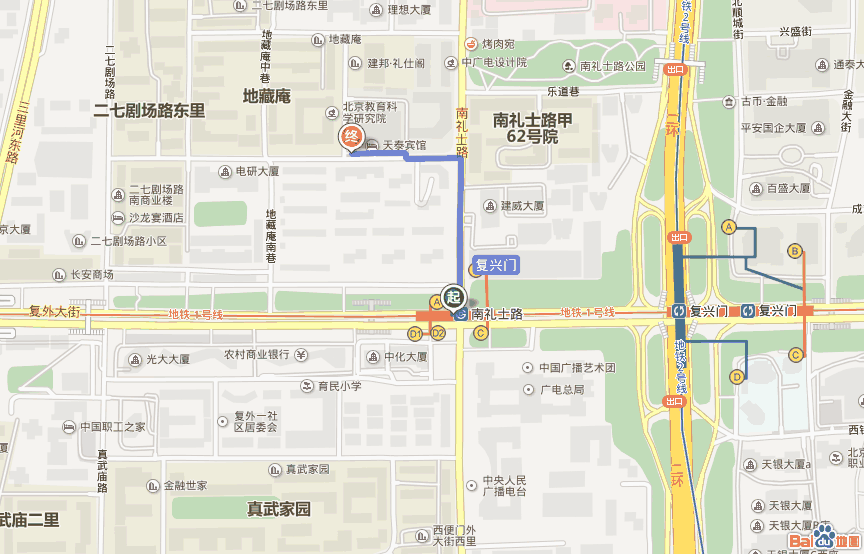 *姓名*单位微信号*手机职务*邮箱单位所属行业□金融□通信□教育□建筑□文化□旅游□会展□广告□物流□法律□其它□金融□通信□教育□建筑□文化□旅游□会展□广告□物流□法律□其它□金融□通信□教育□建筑□文化□旅游□会展□广告□物流□法律□其它上午午餐下午下午文化企业“走出去”政策与实务交流会午餐对外文化贸易政策与企业推介会国际合作推介交流会